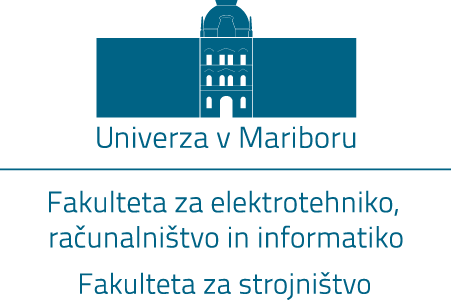 Ime PRIIMEKNASLOV DIPLOMSKEGA DELADiplomsko delovisokošolskega strokovnega študijskega programa 1. stopnje MehatronikaMaribor, mesec LETONASLOV DIPLOMSKEGA DELADiplomsko deloLicenca Creative Commons BY-NC-ND Maribor, mesec LETOŠtudent:Ime in PRIIMEKŠtudijski program:visokošolski strokovni študijski program 1. stopnjeMehatronikaMentor FS:Naziv, ime in PRIIMEKMentor FERI:Naziv, ime in PRIIMEKSomentor:Naziv, ime in PRIIMEK